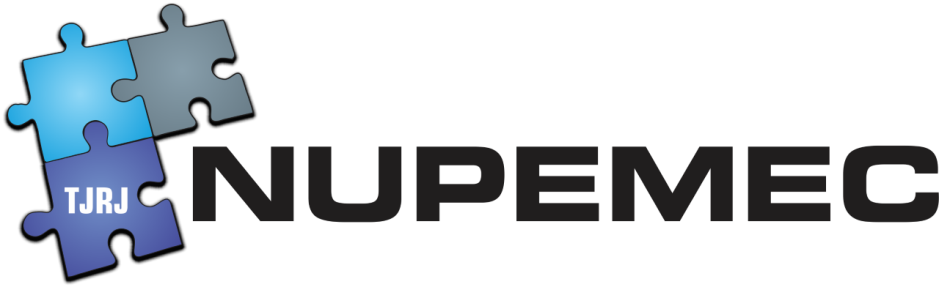 Centro Judiciário de Solução e Conflito e Cidadania do IV Juizado Especial Criminal (Leblon) da Comarca da CapitalAto de Criação: Resolução TJ/OE nº 07/2016Ato de Instalação: Ato Executivo nº 3500/2011 Data de instalação: 06 de julho de 2011 Juíza Coordenadora do CEJUSC: Dra. Maria Tereza Donatti. Chefe de CEJUSC: Gabriela Macedo Goulart MaiaEndereço: Rua Humberto de Campos, 315, 2º andar, Leblon, Rio de Janeiro/RJ. CEP: 22430-190 Telefone: (21) 2511-1670 Ramal: 214, 217 E-Mail: cap04jecricentromediacao@tjrj.jus.brNUR: 1º NURCasa da Família estruturada: Não. Polo Avançado de Solução de Conflitos Extrajudiciais criado: Não.